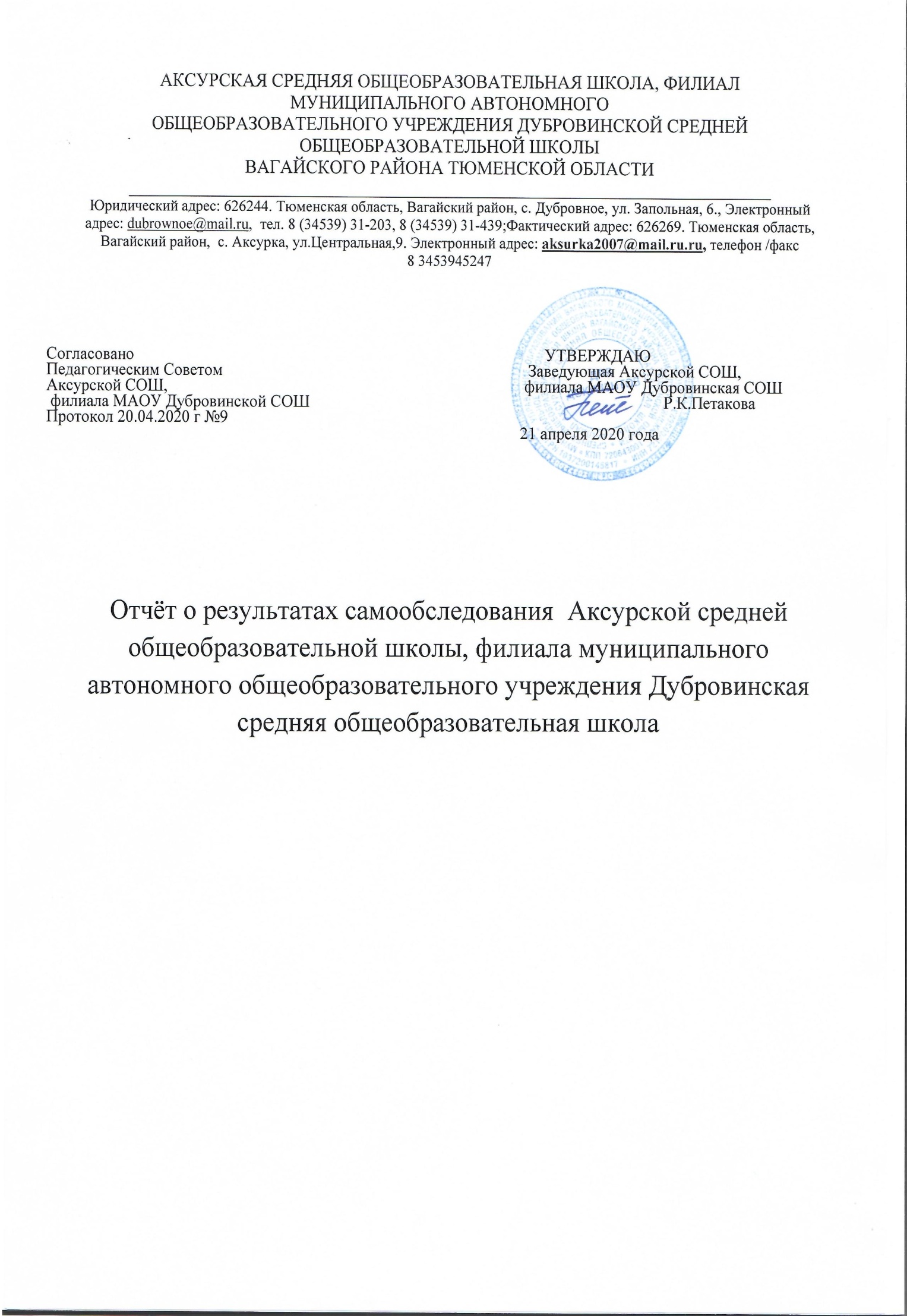 ВведениеСамообследование Аксурской средней общеобразовательной школы филиала муниципального автономного общеобразовательного учреждения Дубровинской средней общеобразовательной школы (далее - школа) за 2018-2019 г. проведено согласно требованиям Федерального закона от 29.12.2012 № 273 «Об образовании в Российской Федерации», в соответствии с приказом Министерства образования и науки Российской Федерации от 14 июня 2013 г. № 462 «Об утверждении Порядка проведения самообследования образовательной организацией».процессе самообследования проведена оценка образовательной деятельности, системы управления организации, содержание и качества подготовки обучающихся, организации учебного процесса, материально-технического обеспечения, внутренней системы оценки качества образования, дан анализ показателей деятельности образовательного учреждения.Результаты самообследования оформлены в виде отчета, включающего аналитическую часть и результаты анализа показателей деятельности образовательного учреждения.Общие сведения об образовательном учрежденииШкола функционирует в режиме пятидневной недели, реализуются общеобразовательные программы начального общего, основного общего и среднего общего образования. Так же интегрировано в общеобразовательных классах реализуются адаптированные программы для детей с задержкой психического развития и детей с умственной отсталостью.Полное наименование учреждения:Аксурская средняя общеобразовательная школа, филиал  Муниципального автономного общеобразовательного учреждения Дубровинской средней общеобразовательной школы Вагайского района Тюменской области.Юридический адрес:6262244. Тюменская область, Вагайский район, с. Дубровное, ул. Запольная, д.6.Фактический адрес:626267. Тюменская область, Вагайский район, с. Аксурка, ул. Центральная, д.9.Контактные данные:                    Директор Евланова Светлана Геннадьевна                 (фамилия, имя, отчество)Телефон рабочий  8(34539) 31-2-03Телефон сотовый  89123985216Заведующая  Петакова Руфина Каймановна                          (фамилия, имя, отчество)   Телефон рабочий  8(34539) 45-2-47                Телефон сотовый  89323235203Методист Нурмухаметова Римма Сафаровна                    (фамилия, имя, отчество)                                                                     Телефон сотовый   89504858392Педагог – организатор Ахметчанова Гузель Сабировна                                      (фамилия, имя, отчество)                                              Телефон сотовый    89995474335Адрес электронной почты    aksurka2007@mail.ruАдрес сайта           http:// http://aksurka.vagayobr.ru/Учредитель      Управление образования администрации  Вагайского муниципального района  на основании Положения об Управлении образования администрации Вагайского муниципального района.Юридический адрес учредителя:626240, Тюменская область, Вагайский район, село Вагай, улица Ленина, дом 5. Фактический адрес учредителя:626240, Тюменская область, Вагайский район, село Вагай, улица Ленина, дом 5.ФИО руководителя:Пётр Георгиевич Гонцул,  начальник управления образования.Телефон: (34539) 23-5-62Реквизиты лицензионного разрешения на ведение образовательной деятельности, свидетельства о госаккредитации:Лицензия А № 324311, регистрационный № 7100 от 26.03.2012г., выдан            Департаментом по лицензированию, государственной аккредитации, надзору и контролю в сфере образования  Тюменской области бессрочно.Свидетельство о государственной аккредитации серия 72 АА №  000845,  выдан Департаментом по лицензированию, государственной аккредитации, надзору и контролю в сфере образования  Тюменской областина срок с «23» ноября 2012г. по «23» ноября 2024г.Организация образовательного процессаНачало учебных занятий в Аксурской средней общеобразовательной школе филиала МАОУ Дубровинская СОШ (08 ч. 30 мин) соответствует п.10.4. требований СанПиН 2.4.2.2821-10 "Санитарно-эпидемиологические требования к условиям и организации обучения в общеобразовательных учреждениях".Расписание уроков соответствует п.10.8 требований СанПиН 2.4.2.2821-10 "Санитарно-эпидемиологические требования к условиям и организации обучения в общеобразовательных учреждениях".Режим образовательного процесса в Аксурской средней общеобразовательной школе филиала МАОУ Дубровинская СОШ соответствует п. 10.5 требований СанПиН 2.4.2.2821-10 "Санитарно-эпидемиологические требования к условиям и организации обучения в общеобразовательных учреждениях".школе сформировано 11классов-комплектов. В начальной школе – 4 класса, в основной школе – 5 классов, в средней школе – 2 класса. Обучение организовано в одну смену.школе была установлена следующая продолжительность учебного года: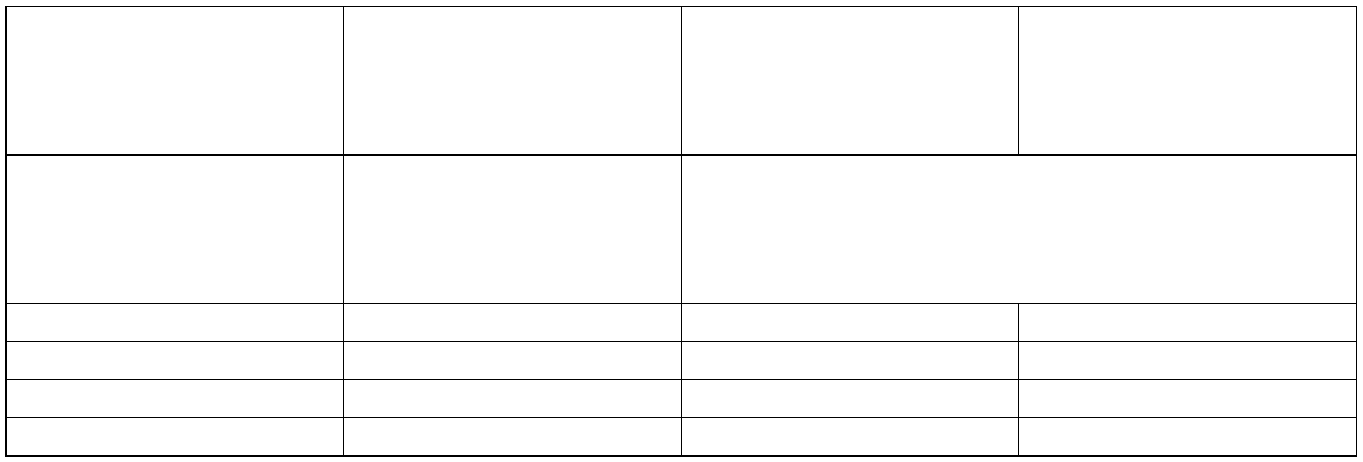 Система управления образовательным учреждениемОрганизация управления в школе соответствует уставным требованиям. В соответствии с действующим законодательством управление школой осуществляется на основе Устава школы и других нормативных документов, принятых в образовательном учреждении и регламентирующих деятельность всех участников образовательного процесса. В настоящий момент в школе действуют три управленческие структуры: административная с подчинением директору школы, детского самоуправления, обеспечивающая реализацию идеи относительной самостоятельности обучающихся в вопросах организации школьной жизни.целью повышения эффективности и управляемости образовательного процесса, а также усиления внутришкольного контроля в образовательном учреждении активно используются средства современных компьютерных технологий, что обеспечивает накопление и обобщение материалов по различным направлениям деятельности, наличие своего сайта позволяет повысить уровень информационного сопровождения всех участников образовательного процесса - учителей, учеников, родителей, социальных партнеров. К числу положительных тенденций следует отнести и рост использования электронных ресурсов и программных продуктов учителями школы.Работа педагогического коллектива школы в 2018 – 2019 учебном году была подчинена единойметодической теме: «Совершенствование учебно-воспитательного процесса через повышение профессиональной компетентности педагогов в условиях перехода на ФГОС ООО»Цели:Оказание помощи учителям в освоении и реализации инновационных образовательных технологий в рамках требований ФГОС ООО.Повышение профессиональной компетенции и уровня квалификации педагогов.Обеспечение единства и преемственности между ступенями при переходе к непрерывной системе образования в условиях внедрения ФГОС ООО.Организация научно-исследовательской работы учителей и учащихся, подготовка учащихся к предметным олимпиадам, конкурсам и конференциям Задачи:Продолжить внедрение системно - деятельностного подхода в обучении;Совершенствовать методику преподавания для организации работы с учащимися мотивированными на учебу и с низкой мотивацией обучения;Продолжить работу по реализации ФГОС ООО.Развивать и совершенствовать систему работы и поддержки одаренных учащихся.Использовать инновационные технологий для повышения качества образования.Привести в систему работу учителей-предметников по темам самообразования, активизировать работу по выявлению и обобщению, распространению передового педагогического опыта творчески работающих педагогов.Активизировать работу по накоплению медиаресурсов по предметам и размещения на школьном сайте.Повысить эффективность работы методических объединений.Ожидаемые результатыПовышение квалификации и наращивание профессионального кадрового потенциала в школе.Положительное изменение качественных показателей труда педагогических работников и деятельности школы в целом.Создание условий для изменения статуса учителя, перевод его с позиции «урокодателя» на позиции педагога-исследователя, педагога-методиста, педагога-менеджера и экспериментатора. Основные направления МР:Организационная работа:– совершенствование педагогического мастерства педагогов;– деятельность МО и временных творческих групп сотрудничества;– сотрудничество с инновационными образовательными учреждениями;– проведение аттестации педагогов школы;– выполнение задач Программы развития школы;– научно-практические конференции.Технологическое обеспечение:– разработка программно-дидактических средств и методического инструментария их реализации для базового, дополнительного образования с учетом направления гимназии;– внедрение инновационных педагогических технологий;–мониторинг по отслеживанию реализации идей инновационного пакета программно-методических материалов.Информационное обеспечение:– изучение нормативных документов;– информационное сопровождение, в т. ч. средствами электронных образовательных ресурсов;– индивидуальное методическое сопровождение педагогов;– выявление, изучение, обобщение и распространение передового педагогического опыта;– работа с образовательными электронными ресурсами;– практическая деятельность (открытые уроки и мероприятия, мастер-классы, участие в семинарах, конкурсах).4. Контрольно-оценочное обеспечение: -диагностика состояния НМ процесса;– рейтинговая оценка деятельности педагога;– мониторинговые процедуры и методики с позиций критериев нового качества образования.Анализ качественного педагогического составашколе работает 13 педагогический работник, из них педагогов – 11, администрации - 3, Высшее педагогическое образование имеют 62%  (8 человек). 7 педагога (54%) награждены отраслевыми наградами:Имеют Почетную грамоту МО РФ - 6 педагогов;Имеют Почетную грамоту ДОН ТО – 1 педагог.Имеют квалификационную категорию 76,9 %  (10 чел.), из них:высшую квалификационную категорию - 2 чел. (15,4%);первую квалификационную категорию – 8 чел. (61,5%).школе были созданы все необходимые условия для проведения аттестации: своевременно изданы распорядительные документы, определены сроки прохождения аттестации для каждого аттестуемого, проведены групповые индивидуальные консультации.Структура классовшколе предоставлена возможность обучения детям с ограниченными возможностями здоровья: 1 ученик обучался по адаптированной общеобразовательной программе для учеников с ОВЗ, 1 ученик обучался по адаптированной общеобразовательной программаме для учеников с умственной отсталостью, 1 человек обучался на дому.Вывод:Структура классов соответствует заявленному типу и виду образовательного учреждения. Наполняемость классов в школе соответствует оптимальной.Контингент образовательного учрежденияконец 2019 учебного года в школе обучалось 56 человек: из них на уровне начального общего образования – 24 обучающихся, основного общего образования – 24 обучающихся, среднего общего образования – 8 человек.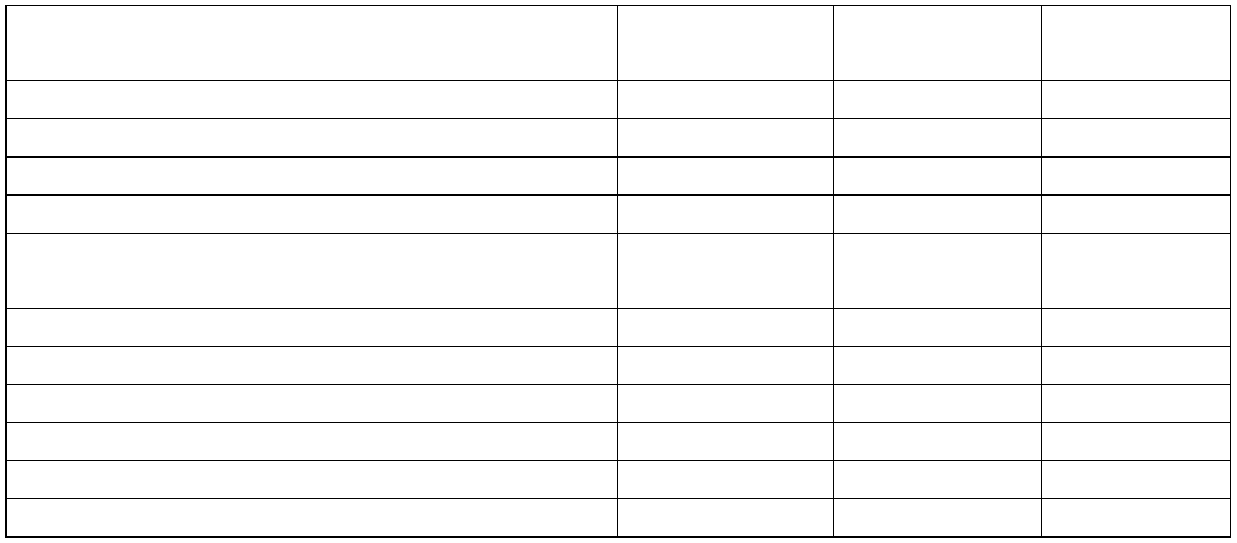 Анализ контингента учащихся за последние годы показывает, что произошло повышение количества обучающихся.Реализуемые образовательные программысоответствии с лицензией школа имеет право ведения образовательной деятельности по образовательным программам: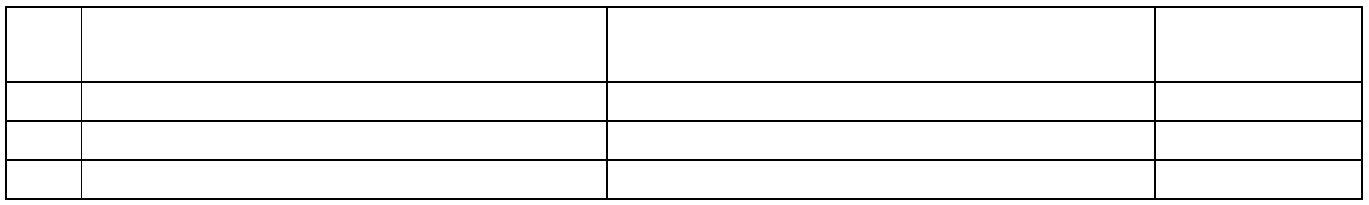 Учебный план МАОУ Дубровинская  СОШ состоят из двух частей:инвариантная часть - включает в себя обязательные для изучения учебные предметы федерального компонента Базисного учебного плана, определяет максимальный объём учебного времени, отводимого на изучение программ общего образования и обеспечение государственных образовательных стандартов по всем ступеням общего образования;вариативная часть – сформирована с учетом особенностей, образовательных потребностей и интересов учащихся школы, определяет объём учебного времени и перечень учебных предметов, предметных и элективных курсов школьного компонента учебного плана, отражает особенности реализуемой образовательной программы школы, в том числе в условиях перехода на ФГОС.целью реализации образовательных программ или их частей внеаудиторно используются7дистанционные образовательные технологии для осуществления учебно-методической помощи обучающимся, в том числе в форме индивидуальных консультаций, оказываемых дистанционноиспользованием информационных и телекоммуникационных технологий, включая организацию учебных занятий в дни непосещения обучающимися по уважительным причинам образовательного учреждения (карантин, выезд на тренировочные сборы, лечение и др.).Результативность образовательной деятельности8.1.Сравнительный анализ успеваемости за 2016-2019гг.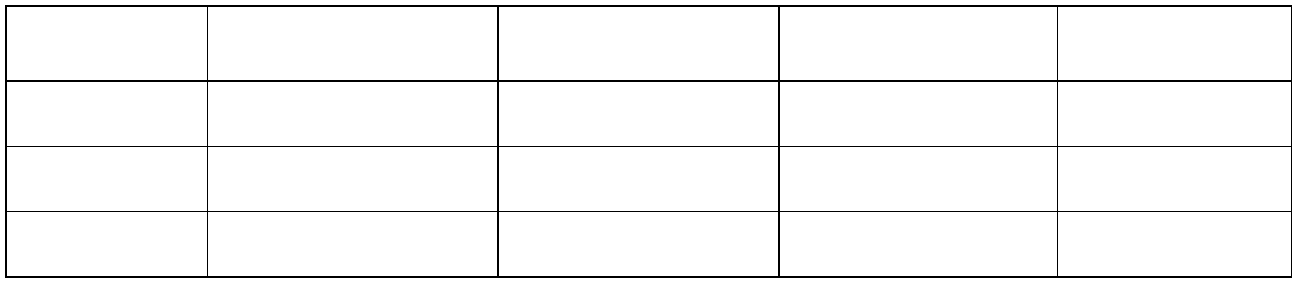 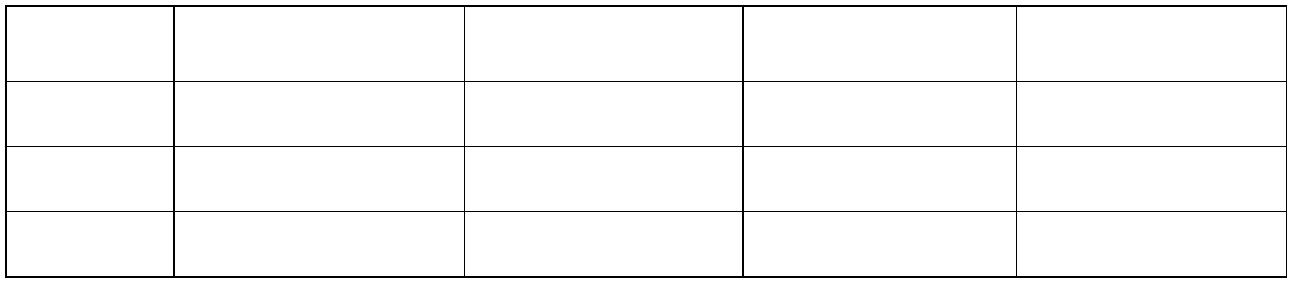 Общая успеваемость составляет 100%, качественная успеваемость учащихся повысилась.8.2.Результаты итоговой аттестации выпускников 9 классов2018-2019 учебном году2018-2019 учебном году все выпускники были допущены к государственной итоговой аттестации.Экзамены по программам основного общего образования по русскому языку, математикеформе ОГЭ сдавали 4 выпускников.Предмет Русский язык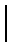 МатематикаСравнительный анализ результатов ГИА за 2016-2019гг.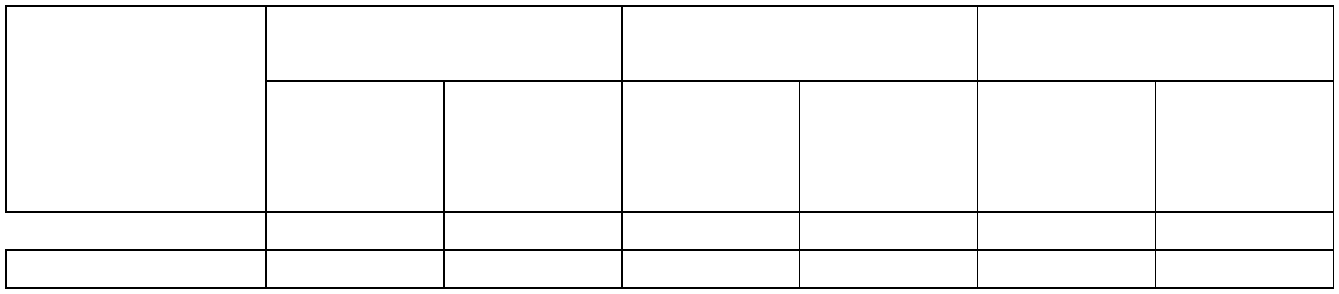 8Все обучающиеся успешно прошли государственную итоговую аттестацию и получили аттестат об основном общем образовании. Результаты экзамена по русскому языку в форме ОГЭ показали, что на 4 и 5 сдали 3 человек (75%), по математике - 3 человек (75%).Необходимо заметить, что по сравнению с 2016-2017 учебным годом качественный показатель выполнения тестовой работы по математике  и русскому языку увеличился8.3. Сравнительный анализ итоговой аттестации выпускников 11  классов2018-2019 учебном году в 11 классе обучалось 3человек. Все обучающиеся были допущены к ГИА, таким образом все учащиеся сдавали экзамены в форме ЕГЭ.Экзамен по русскому языку успешно сдали 100% выпускников, по математике 1 выпускница по математике (профильный уровень) не прошла минимальный порог, на пересдаче сдала математику  на базовом уровне. При сдаче ЕГЭ по обществознанию, минимальный порог не прошли двое выпускников из 3 . Аттестаты получили все выпускники.Выводы: Сравнение динамики среднего балла показало, что повышение произошло по русскому языку, повысилась успеваемость по математике (базовый уровень) . Это связано с тем, что эти предметы были выбраны более мотивированными детьми, а также качественной подготовкой к ГИА. По остальным предметам средний балл ЕГЭ снизился по сравнению с предыдущим периодом или остался на прежне уровне.Участие в предметных олимпиадахПедагоги и учащиеся школы принимали участие в школьных, районных, областных и общероссийских конкурсах, олимпиадах. Всероссийская олимпиада школьников.школьном этапе Всероссийской олимпиады школьников в начальном, основном и старшем звене участвовало  73 чел.обучающийся т.к. некоторые приняли участие в олимпиаде по нескольким предметам:Анализ показал, что наблюдается снижение общего количества участников на муниципальном этапе, увеличивается количество участников на школьном этапе.Помимо  всероссийской	олимпиады  школьников	обучающиеся	школы  принялиБольшое внимание в течение всего учебного года уделялось сохранению здоровья обучающихся. Для снижения тревожности и психологического напряжения во время учебных занятий проводили физкультминутки, динамические паузы. Создавали благоприятный психологический климат во время учебного процесса. Обучающиеся принимали активное участие в «Днях здоровья», спартакиадах, соревнованиях.Организация воспитательной работы образовательного учрежденияОрганизация воспитательной работы образовательного учрежденияВоспитательная работа школы выстроена в соответствии с нормативно-правовыми документами и Программой воспитания и социализации обучающихся Аксурской СОШ, филиал МАОУ Дубровинской СОШЦель воспитательной работы на 2019 - 2020 учебный год - Создание условий, способствующих развитию интеллектуальных, творческих, личностных качеств учащихся, их социализации и адаптации в обществе на основе принципов самоуправления.Достижению этой цели способствовало решение следующих задач:Совершенствование системы воспитательной работы в классных коллективах;Вовлечение каждого ученика школы в воспитательный процесс;Развитие у учащихся самостоятельности, ответственности, инициативы, творчества;Продолжить работу, направленную на сохранение и укрепление здоровья обучающихся, привитие им навыков здорового  образа жизни, на профилактику правонарушений, преступлений несовершеннолетними;Продолжить работу по поддержке социальной инициативы, творчества, самостоятельности у школьников через развитие детских общественных движений и органов ученического самоуправления.Дальнейшее развитие и совершенствование системы дополнительного образования в школе.Развитие коммуникативных умений педагогов, работать в системе «учитель – ученик - родитель».Реализация этих целей и задач предполагает:Создание благоприятных условий и возможностей для полноценного развития личности, для охраны здоровья и жизни детей;Создание условий проявления и мотивации творческой активности воспитанников в различных сферахсоциально значимой деятельности;Развитие системы непрерывного образования; преемственность уровней и ступеней образования; поддержкаисследовательской и проектной деятельности;Освоение и использование в практической деятельности новых педагогических технологий и методиквоспитательной работы;Развитие различных форм ученического самоуправления; Дальнейшее развитие и совершенствование системы дополнительного образования в школе;Координация деятельности и взаимодействие всех звеньев воспитательной системы: базового идополнительного образования; школы и социума; школы и семьиНа 2019 -2020 учебный год был утверждён общешкольный план воспитательной работы, в котором были отражены приоритетные направления деятельности школы: Общекультурное направление (Гражданско-патриотическое воспитание Экологическое воспитание)Духовно-нравственное направление (Нравственно-эстетическое воспитание)Здоровьесберегающее направление (Физкультурно-оздоровительное воспитание)Социальное направление (Самоуправление в школе и в классе)Общеинтеллектуальное направление (Проектная деятельность)Навстречу 75-годовщине Победы в Великой Отечественной войне 1941-1945гг и год Добровольчества в России. Именно план воспитательной работы служил основой для организации внутришкольной жизни.Каждым классным руководителем разработана программа воспитательной работы с классным коллективом, составленная в соответствии с конкретным классом, с конкретными личностями учеников, с конкретными задачами, которые ставит перед собой классный руководитель. Запланированы мероприятия по профилактике вредных привычек и формированию здорового образа жизни (с приглашением специалистов), организована профилактическая работа по противодействию экстремизму (беседы, презентации, оформление стенда и т.д.). Одной из самых распространенных форм воспитательной работы являются классные часы, которые проводились в еженедельном режиме, по содержанию классные часы отражали все проблемы класса, направлены были на формирование патриотизма (уроки мужества, встречи с интересными людьми), нравственности, культуры и этики поведения. В соответствии с планом воспитательной работы были проведены классные часы, посвященные году Добровольчества и 75 годовщине Победы в Великой Отечественной войне 1941-1945гг, дню семьи, а также Интернет - уроки, классные часы по популяризации норм ГТО.Гражданско-патриотическое и духовно-нравственное воспитание. Гражданско-патриотическому воспитанию в школе уделяется особое внимание. Работа ведётся по программе «Наш край», целью которой является воспитание гражданских качеств личности. Воспитание этих качеств идёт через уроки, внеклассные мероприятия, сотрудничество с учреждениями и организациями села: это школьная и сельская библиотеки, школьный краеведческий музей «Память», сельский Дом Культуры, Аксурский Совет ветеранов, Аксурская сельская администрация.Особенно ценно участие ветеранов труда, педагогов – ветеранов в пропаганде героических традиций нашего народа. Большая работа проходит в канун Дня Победы. В школе реализуются проекты: «75 добрых Дел «Моя семья в годы Великой Отечественной войны», где ребята в своих сочинениях рассказывают о своих дедушках и бабушках, участвовавших в боях, в классах оформляются стенгазеты  «Великая Отечественная война 1941-1945гг», «Что мы знаем о войне», организуются конкурсы рисунков, стихов, изготовление открыток для ветеранов, которые ребята вручают участникам Великой Отечественной войны, гостям школы на концертах, встречах, классных часах, митинге. Также проходит акция «Георгиевская ленточка».Центром воспитательной работы школы является школьный музей. Возглавляет работой музея «Память» Учитель истории, Ахметчанов Н.М. Создан Совет музея, в который входят 5 человек. Работа ведётся по направлениям: экскурсионная деятельность, поисковая, оформительская, исследовательская, массовая работы. За период 2019 г. в музее проведено 6 экскурсий, 2 музейных урока, 4 урока Мужества.Ежегодно в школе проходит Вахта Памяти, в рамках которой в классных коллективах проходят встречи с ветеранами труда.Тематика встреч разнообразна: «Детство, опалённое войной», «Навстречу Победе», «Учителя - участники Великой Отечественной войны» и др.В 2019 году было активизировано волонтёрское движение. Многие классы поздравляли своих ветеранов с Днем пожилого человека, с праздниками 23 февраля и 8 Марта, с Днем Победы. В рамках празднования 75 годовщины в ВОВ были проведены мероприятия по памятным датам ВОВ, оформлена «Стена Памяти», 65 фотографий ветеранов ВОВ было собрано для оформления стены Памяти. В рамках проведения мероприятий ко дню защитника Отечества проведен конкурс «Смотр строя и песни» среди учащихся 1-11 классов. В конкурсе участвовало 5 команд.В рамках внеурочной деятельности в 1- 4 классах реализовывалась программа «Наш край», которая направлена на духовно-нравственное развитие ребенка. Общекультурное, творческое и эстетическое воспитание направлено на развитие эстетических чувств и эмоций, творческих способностей, эстетическое просвещение обучающихся в области культуры и искусства и осуществлялось через: классные часы и беседы, коллективные творческие дела класса и школы, традиционные мероприятия (День Учителя, Осенний бал, День Матери, Новогодний бал-маскарад, Битва хоров, Творческий отчёт школы по внеурочной деятельности и др.); В рамках года Добровольца и волонтёра обучающиеся приняли участие в областном социально – молодежном проекте «Я выбираю жизнь». Активисты добровольческого отряда «АЦД» приняли активное участие и заняли 1 место среди школ Тюменской области. В течение года команда, зарабатывая на каждом из этапов проекта большее количество баллов, награждалась различными сертификатами.В 2019 году учащиеся отряда добровольцев за победу в акции «Встречаем Новый год трезво!» посетили «Музей уникальных книг и редких изданий» в г. Тобольске. Также за победу в акции «Моя семья - самая лучшая!» побывали в Тобольском конно-спортивном клубе «Пегас» и отдохнули на базе отдыха «Алемасово», где ребята с удовольствием поиграли в лазертаг.А за победу в конкурсе проектов ребята вместе с руководителем были награждены кубком победителя и поездкой в г.Казань(26.10.2019-30.10.2019г). Спонсором был Виктор Александрович Рейн, заместитель председателя Областной Думы.Здоровьесберегающее и профилактическое воспитание направлено на формирование у учащихся культуры сохранения и совершенствования собственного здоровья, формированиездорового образа жизни, профилактику употребления ПАВ, профилактику ДТП.школе действует Совет по профилактике правонарушений, который является одним из звеньев системы работы по выполнению Закона Российской Федерации «О системе работы по профилактике правонарушений и безнадзорности среди несовершеннолетних». В течение года проведено 10 заседаний Совета профилактики, результаты оформлены протоколами. Основное внимание уделяется работе с подростками, состоящими на учете в ВШУ, неблагополучным семьям.Согласно ФЗ РФ «Об основах профилактики правонарушений, бродяжничества и безнадзорности несовершеннолетних» с учащимися, состоящими на различных формах учета, ведется индивидуально-профилактическая работа, основными формами которой являются следующие мероприятия:Патронаж семьи с целью обследования социально-бытовых условий проживания семьи, контроля семейного воспитания, организацией свободного времени во внеурочное и каникулярное время.Посещение уроков, с целью выявления уровня подготовки учащихся к занятиям.Индивидуально-профилактические беседы, занятия с ребенком.Вовлечение ребенка в работу кружков, секций, внеклассную работу.рамках выполнения областного плана по снижению преступности 2018-2019 годов было усилено межведомственное взаимодействие с правоохранительными органами и другими службами муниципального образования по профилактике преступности и правонарушений среди несовершеннолетних по выявлению несовершеннолетних, пропускающих учебные занятия.течение года тесно сотрудничали с КДН, ПДН, ГЛПУ ТО Областная больница №9, Отделом по опеке, попечительству, Вагайским Центром занятости населения, ОВД «Тобольский» (дислокация в с. Вагай).Во исполнение поручения заместителя губернатора Тюменской области Н. Шевчик и в целях раннего выявления детей «группы риска» в декабре 2018 г. состоялось индивидуальное тестирование-собеседование с родителями всех обучающихся школы. В результате тестирования был создан персонифицированный список обучающихся, требующих к себе дополнительного педагогического внимания. В список попали 8 человек, в том числе 4, стоящих на ВШУ. Результаты тестирования были представлены на педагогическом совете.Несмотря на активное межведомственное взаимодействие, работу наставников, классных руководителей, количество человек, состоящих на ВШУ, возросло. Так, на начало 2017-2018 учебного года на ВШУ стояло 1 человек, к концу учебного года - 4 человека. Причины постановки на учет следующие: неблагополучие семей (алкоголизм родителей), нарушение устава школы. Наблюдается тенденция к «омоложению» детей учетных категорий.2017-2018 г. г. – 4 обучающихся 2018-2019 г. г. – 4 обучающихся2019-2020 г.г.– 4 обучающихся. На каждого обучающегося, состоящего на ВШУ составлена индивидуальная программа профилактики и коррекции поведения, в которой принимают участие педагог организатор, социальный работник сельского поселения, классный руководитель, таким образом организовано психолого - педагогическое сопровождение несовершеннолетнего. Каждый несовершеннолетний имеет досуг, посещает кружки и секции. Воспитательная работа контролируется заведующим филиала. В апреле месяце среди обучающихся 8-11 классов было проведено иммунохроматографическое тестирование, результат отрицательный у 100% обучающихся.Профилактическая работа в части детского дорожно-транспортного травматизма ведется по программе «Юный инспектор движения», согласованному с ОГИБДД «Тобольский». Школьники участвуют в различных конкурсах, акциях, викторинах, мероприятиях по ПДД. В 2019 году обучающиеся с 1-9 класс приняли участие в олимпиаде по ПДД. Также организуются практические занятия по отработке «Безопасный путь домой». В школе 5 лет функционирует отряд Юных инспекторов движения. (Руководитель Курманалиев Г.К.). Отряд имеет свой план мероприятий, который реализуется не только во время учебного года, но и в рамках социально-значимой деятельности в летний период. Вопросы профилактики ДТТ систематически рассматриваются на классных и общешкольных родительских собраниях.школе на достаточно хорошем уровне организована работа по формированию навыков ЗОЖ. 100% детей получают горячее питание, 6 % детей - двухразовым питанием. Девять лет школа занимается по ФГОС, по всем направлениям ведётся реализация внеурочной деятельности. Занятия ведутся в 22 кружках: 12 кружков  общеинтеллектуальное направление, 6 - социальное, 4 - духовно-нравственное, 2 –общекультурное, 4 - спортивное направление из них 2 кружка в школе реализуется через сотрудничество с Вагайским Центром спорта и творчества. Охват детей, посещающих спортивные секции  составляет 90%. Также с Вагайским Центром спорта и творчества реализуется внеурочная деятельность для 1 класса. Среднее и старшее звено заняты в кружках Аксурского Дома Культуры.Традиционными спортивными мероприятиями школы являются:- День здоровья (осенний - Кросс Нации, зимний – Лыжня России);  - школьные соревнования «Весёлые старты», «Папа, мама, я - спортивная семья», - участие в соревнованиях «Безопасное колесо».- участие в соревнованиях «Школа безопасности».- школьные, сельские и муниципальные соревнования по видам спорта;- соревнования на первенство школы по видам спорта;- участие в военизированной эстафете (школьный и районный этапы); - соревнованиях на кубок школы (по видам спорта);-Президентские состязания; -Президентские игры;-Школьный этап Всероссийских соревнований «Русский силомер»;- Спартакиада учащихся.В школе созданы все возможные условия для внеурочной деятельности учащихся.Охват обучающихся досуговой деятельностью составляет 100%. Увеличилось количество детей, имеющих многоразовую занятость.Стабильность охвата учащихся системой дополнительного образования и внеурочной деятельностью происходит благодаря:-созданию банка данных по мотивированным и одарённым детям; -улучшению материальной базы школы; -наличие квалифицированных специалистов для работы с детьми;-введению информационно-коммуникативных технологий в систему дополнительного образования и внеурочной деятельности;-слаженной работе педагогического коллектива и родителей по организации досуга обучающихся;-развитию партнерских отношений с учреждениями дополнительного образования.Формы организации внеурочной деятельности учащихсяК формам внеурочной деятельности учащихся относятся:Предметные и тематические кружки.Научная и проектно-исследовательская деятельность учащихся.Сотрудничество с учреждениями культуры, спорта и молодёжной политики.Кружки художественно-эстетического и технического направлений.Коллективные творческие дела.Образовательные экскурсииСистема дополнительного образования в нашей школе предоставляет возможность заниматься разным возрастным группам, начиная с первоклассниками и до учащихся старших классов. Работа всех кружков способствует развитию творческих, познавательных, физических способностей детей, обеспечивает интерес и развитие трудолюбия (кружок «Музееведение»), коммуникабельность (кружок «Красота родного языка»), способствует ведению здорового образа жизни (кружок «ЗОЖ»). Предметные кружки способствуют развитию логики, расширению знаний по отдельным областям наук («Занимательная математика»). Таким образом, удовлетворены все запросы родителей по организации дополнительного образования.Анализируя состояние занятости учащихся организованным досугом, можно отметить, что большинство учащихся школы занимаются в различных кружках, секциях, факультативах, курсах. С введением ФГОС в 1-9 классах в двух и более кружках занимаются 100 % учащихся, 92% старшего звена. Таким образом, в 2019 г. Общая занятость составила 97,4% от общего количества обучающихся.Мониторинг занятости обучающихсяАксурской СОШ по направлениям (2019-2020 уч. год)Во время летних каникул ежегодно в школе работает летний оздоровительный лагерь «Город Радуга», во время которого наши дети имеют возможность набраться сил перед новым учебным годом, принимают участие в различных мероприятиях, легкоатлетических эстафетах, соревнованиях по минифутболу и др.классными коллективами в течение года работали не только классные руководители, но и социальный работник, педагог организатор школы, приглашенные специалисты (медицинские работники, инспектора, специалисты учреждений, организаций).В течение года велась работа с родителями, целью которой было дать психолого-педагогические знания через родительские собрания, консультации администрации школы, классных руководителей, индивидуальные беседы об особенностях возраста и методах подхода к воспитанию ребенка, по профилактике безнадзорности и правонарушений среди несовершеннолетних, сохранению и укреплению здоровья. В школе действует общешкольный родительский комитет, составлен план работы, заседания проводились регулярно, родители активно участвуют в жизни школы.За истекший год было сделано немало, но остаются вопросы, над которыми необходимо работать. Уровень посещаемости родительских собраний в некоторых классах остается по-прежнему низкий, что негативно влияет на успеваемость, отсутствие интереса к школьной жизни в целом, нежелание развиваться творчески, физически, интеллектуально. Необходимо активнее привлекать родителей к планированию воспитательной деятельности, разнообразить формы работы с родителями.Работу школьного ученического самоуправления за истекший год можно признать удовлетворительной. 20 лет в школе существует детская общественная организация «Единство», ежегодно проводятся выборы Президента, школьного правительства. С сентября 2017 г. школа вступила во Всероссийское Движение Школьников, создан штаб РДШ, избраны Лидеры. Работа продолжается. Школьному ученическому самоуправлению совместно с классными самоуправлениями принимать участие в мероприятиях по всем направлениям РДШ.Руководством школы, Советом родителей и Советом обучающихся налажен ежедневный контроль за поведением обучающихся и посещаемостью ими учебных занятий.Исходя из вышеизложенного, учитывая необходимость совершенствования системы воспитания в школе, в 2020 году необходимо решать следующие задачи:Активизировать участие детей в конкурсах, фестивалях разного уровня.Обновлять и развивать единую систему школьного и классного ученического самоуправления.Развивать внеурочную деятельность обучающихся, направленную на формирование нравственной культуры, их гражданской позиции, расширение кругозора, интеллектуальное развитие.Продолжать формировать и развивать систему работы с родителями и общественностью.Организовать проведение мастер-класса по изучению опыта работы классных руководителей.Классным руководителям больше проводить открытых воспитательных мероприятий.Характеристика фонда школьной библиотеки, наличие доступа для учеников и педагогов к электронным учебным ресурсамОсновные задачи деятельности библиотеки Задачи библиотеки.- Обеспечение учебно-воспитательного процесса и самообразования путём библиотечно-библиографического и информационного обслуживания обучающихся и педагогов;- формирование у школьников навыков независимого библиотечного пользователя, информационной культуры и культуры чтения.           -Совершенствование эстетического вида библиотеки.-Повышение профессиональной компетентности библиотекаря Работа с учебным фондомНа учёте состоит- 1194 экз.Списаны издания до 2014 годаПоступило за 2019 год –  209 экземпляров: из них 167 учебников, 42 учебных пособий           Организация библиотечного фонда.    Низкий показатель обращаемости фонда указывает на недостаток литературы.  Пополнение фонда происходит в основном за счёт поступлений учебников. Библиотека нуждается в художественной литературе.   По анализу чтения можно сказать, что наиболее спрашиваемыми являются произведения по школьной программе, дополнительный материал по предметам, литература при проведении общешкольных мероприятий и внеклассных занятий.   В течение года осуществляется заказ  на учебники и учебные пособия. Заказ оформлялся в соответствии УМК школы.   В целях бережного отношения к книге и учебникам, сохранности фонда организованы рейды по проверке состояния учебников у учащихся. Проверка показала, что не все ученики берегут учебники (нет обложек, вовремя не подклеиваются страницы, делают подписи и рисуют ручкой в учебниках). Это, в основном, относится к учащимся среднего звена. С такими ребятами проводятся индивидуальные беседы и консультации. В конце года  проходит сдача учебников.  Работа по составлению заказа федерального перечня учебников на новый учебный год, постановка на учёт при их поступлении, обработка, расстановка, работа с документацией, обеспечение учащихся учебными изданиями, списание ветхих и устаревших изданий, составление отчётов, таблиц по ежегодному мониторингу обеспеченности учебного фонда занимала большую часть рабочего времени.   Для обеспечения учёта фонда ведётся следующая документация: -  книга суммарного учёта библиотечного и учебного фонда; -  инвентарные книги; -  папка "Акты"; -  картотека учёта учебников;  -  тетрадь учёта изданий, подаренных школе -  папка "Накладные"; -  тетрадь выдачи школьных учебников.   Записи в документах производятся своевременно и аккуратно. Фонд расставлен по предметам. Режим сохранности фонда соблюдается. Фонд уменьшается за счёт ежегодного списания ветхой, устаревшей литературы. Программных произведений, хрестоматий бывает недостаточно для обеспечения учеников при прохождении того или иного произведения.Справочно-библиографическая и информационная работа.   Редактирование, ведение и совершенствование справочно-библиографического аппарата с учётом возрастных особенностей пользователей.   Фонд справочных, энциклопедических изданий в библиотеке выделен отдельно.                  Книжные выставки:-Книги-юбиляры-выставка книг И.А.Крылова-выставка книг к юбилею Победы-выставка к Дню словаря-выставка «Дни воинской славы России»  Оформление стенда -к юбилею Д.Гранина-к юбилею И.А.Крылова-к юбилею Л.Н.ТолстогоК 290-летию А.Суворова-к юбилею М.Лермонтова- к Дню  народного единства. День освобождения Москвы силами народного ополчения под руководством Кузьмы Минина и Дмитрия Пожарского от польских интервентов (1612 г.)   Происходит ознакомление пользователей с библиотечно-библиографическими знаниями во время индивидуальной работы и во время проведения групповых, массовых занятий и библиотечных уроков.   В целях привлечения читателей в библиотеку и формирования у школьников информационной культуры и культуры чтения проводятся библиотечные уроки. Проводятся они в соответствии с тематическим планированием на год.   Библиотечные уроки: -«Блокадная книга» к юбилею Д.Гранина- «Творчество Л.Н.Толстого»- «Скажи-ка ,дядя ведь недаром» к юбилею М.Ю.Лермонтова- «День словаря»     Библиотечные уроки проходят с использованием презентаций:- «Памятники музыкальным инструментам»-  к 90-летию А. Пахмутовой  «А как все начиналось»- Жизнь ,ставшая легендойВнеклассные мероприятия:-«В гостях у дедушки Крылова»-участие в квест-игре к 75 годовщине победы-фото-конкурс «Моя любимая книга»-конкурс чтецов «Материнское сердце»                                         Обслуживание читателей. Библиотечное обслуживание осуществляется в соответствии с "Положением о библиотеки ", "Правилами пользования библиотекой". Читатели получают во временное пользование печатные, электронные виды изданий из фонда библиотеки, пользуются справочно-библиографическим аппаратом, принимают участие в массовых мероприятиях. Проводятся мероприятия по формированию у читателей навыков независимого библиотечного пользователя,  по привитию школьникам потребности в систематическом чтении, познавательных интересов, в усвоении учебных программ.   В библиотеке систематически ведётся "Дневник работы с читателями", в котором учитываются сведения о проведенной работе.   Библиотека предоставляет свои ресурсы как учащимся, так и педагогам  для поддержания учебного процесса и расширения его возможностей; оказывает помощь в проектной деятельности, при подготовке внеклассных мероприятий; индивидуально информирует учителей-предметников, классных руководителей о новых поступлениях и т.д.    Библиотека использует разные формы работы по пропаганде книги и чтения.   Основные формы индивидуального обслуживания: беседа при записи в библиотеку, беседа при выдаче книг, беседы о прочитанном,  экспресс-консультации.   Основные формы массового обслуживания: книжные выставки, просмотры, обзоры и беседы о книгах, Большинство мероприятий проходит с использованием  презентаций.   Всегда комфортно чувствуют себя в библиотеке учащиеся 5-6 классов. Часто читатели используют библиотеку, как комфортное место в школе для отдыха во время перемен и после уроков. Детям нравится оставаться в библиотеке после уроков, общаться со сверстниками, просматривать и читать журналы, книги и помогать по необходимости библиотекарю.Повышение квалификации     В течение года работала над повышением своего профессионального уровня:  участие изучение текущих документов, посещение районных семинаров.     В муниципальном конкурсе школьных библиотекарей «Библиотечных дел мастер» в феврале 2019 года заняла 3 место    Задачи, поставленные в начале года, выполнены.    В целом работу школьной библиотеки признаю удовлетворительной.   В следующем году будет продолжена работа по следующим направлениям:- сохранность учебного и основного фонда;- обновление и пополнение основного и учебного фонда- продолжить пропаганду  библиотечно-библиографических знаний;- проводить мероприятия, направленные на  развитие интереса учащихся              к чтению.Материально-техническое обеспечение образовательного процессаОписание здания школы, приусадебной территории и вспомогательных помещений. Характеристика уровня оснащенности учреждения всем необходимым для организации учебно-воспитательного процесса.Общая площадь территории Аксурской средней общеобразовательной школы –   5625    кв.м.;    Количество зданий  организации - 4 единицы: - здание школы одноэтажное, деревянного исполнения с проектной мощностью на 120 чел. 1989 года строительства, -  здание котельной из шлакоблока.   Здание школы и интерната обшито снаружи,  огорожено по периметру деревянным забором из штакетника на деревянных столбах, высота забора 1м. 30 см., въезд на территорию школы осуществляется со стороны улицы Центральной.  Системы видеонаблюдения нет. Имеется автоматическая пожарная сигнализация (АПС). Освещение школы функционирует устойчиво и достаточно для полного освещения  прилегающей территории.Материально-техническое обеспечение.В настоящее время школа обновляются учебные пособия по кабинетам: биологии, физики, химии.Учебные кабинеты оборудованы мебелью под рост учащихся, необходимым освещением, стендами, шкафами.В школе имеется компьютерный класс (4 компьютера) 8,9 классы  оборудованы компьютером, проектором и экраном.Ведется электронный журнал. В   спортивном  зале имеется весь необходимый инвентарь для занятий физической культурой. В административных кабинетах (учительская, кабинет заведующей) имеются компьютерная и множительная техника.Для обеспечения безопасности образовательного процесса в школе имеется мобильная кнопка тревожной сигнализации,  охранно-пожарная сигнализация. Для организации питания имеется столовая на 40 посадочных мест. Столовая оснащена всем необходимым оборудованием: мебель (посадочные столы и стулья, разделочные столы из нержавеющего металла, мойка трёхсекционная  из нержавеющего металла, шкаф для посуды), шкаф для хранения хлеба, электрическая плита с жарочным шкафом,  УФ – шкаф, холодильное оборудование (1 холодильник и морозильная камера). Горячим питанием охвачено  98.6% учащихся, кроме ребёнка-  инвалида, обучающегося на дому по индивидуальной программе). Приготовление пищи осуществляют штатные повара.Медицинского кабинета нет.Организован   питьевой режим с соответствии с требованиями СанПин.Тепловой, световой  режим соответствует нормативным требованиямЗаведующая школы :                                                Р.К.ПетаковаКлассыКоличество учебныхобъемПродолжительннедельмаксимальнойость уроковдопустимой нагрузкив течение дняI класс33 учебные неделиСентябрь -  октябрь – по 3 урока по 35Сентябрь -  октябрь – по 3 урока по 35минут каждый; ноябрь - декабрь – по 4 урокаминут каждый; ноябрь - декабрь – по 4 урокапо 35 минут каждый; январь - май – по 4по 35 минут каждый; январь - май – по 4урока по 45 минутII-IV классы34 учебные неделине более 5 уроков45 минутV-VI классы34 учебные неделине более 6 уроков45 минутVII- VIII, X классы34 учебные неделине более 7 уроков45 минутIX, XI классы34 учебные неделине более 7 уроков45 минутКоличество обучающихсяКоличество обучающихсяКоличество обучающихся2016-20172017-20182018-2019по программам обучения2016-20172017-20182018-2019по программам обученияНачального общего образования202024Основного общего образования212224Среднего общего образования798Всего495156Не сохранение контингента по001программам обученияНачального общего образования000Основного общего образования000Среднего общего образования01(Линар)1(Ринат)Не получили аттестат:0об основном общем образовании000о среднем общем образовании010№Наименование образовательныхУровень,Сроки№программнаправленностьосвоенияпрограммнаправленностьосвоения1.Начального общего образованияОбщеобразовательный4 года2.Основного общего образованияОбщеобразовательный5 лет3.Среднего общего образованияОбщеобразовательный2 годаУчебныйНачальное общееОсновное общееСреднее общееВсегогодобразованиеобразованиеобразование2016/2017100 %100%100%100%2017/2018100 %100%100%100%2018/2019100%100%100%100%Сравнительный анализ качественной успеваемости за 2016-2019 гг.Сравнительный анализ качественной успеваемости за 2016-2019 гг.Сравнительный анализ качественной успеваемости за 2016-2019 гг.Сравнительный анализ качественной успеваемости за 2016-2019 гг.УчебныйНачальное общееОсновное общееСреднее общееВсегогодобразованиеобразованиеобразование2016/201743,7%66,6%57%56,8%2017/201843,8%57%66,6%50%2018/201950%50%86%58,5%2016-20172016-20172017-20182017-20182018-20192018-2019учебный годучебный годучебный годучебный годучебный годучебный год%выпол-нения% ка-чества%выполне-ния% ка-чества%выполне-ния% ка-чества100751008010075100501008010075     2016-17          2017-182018-19         ЕГЭ            ЕГЭЕГЭРусский язык8157,562,3Математика (профильный уровень)27-27Математика (базовый уровень)100/10075/50100/100Обществознание484034,32016-20172017-20182018-2019Всероссийская олимпиадашкольников (участников)646773Муниципальный этап25Победители -0Призеры -016Победители -0Призеры -022Победители - 0Призеры - 1 Региональный этап-01Региональный этап Всероссийской олимпиады по вопросам избирательного права и избирательного процесса--2победители -0призеры-0участие в следующих мероприятиях:МероприятиеКоличество участниковКоличество участниковКоличество участников2016-20172017-20182018-2019Международная игра-конкурс порусскому языку «Русский медвежонок»,121113Международная игра-конкурс порусскому языку «Русский медвежонок»,121113Областная предметная олимпиада«Юниор» 201011Областная предметная олимпиада«Юниор» 201011Областная предметная олимпиада«Юниор» 201011Областная предметная олимпиада«Юниор» 201011Конкурс «Кенгуру – математика для всех»«Кенгуру выпускникам»19655Учебно-научная Школа ТюиГУ «Гуманитариус - 2018»2Конкурс юных чтецов «Живая классика»Школьный121011Муниципальный232Призер -1Конкурс  районного конкурса чтецов «Материнское сердце»478Муниципальный конкурс буклетов «Нужен весь учебный год за учебниками уход»7Победитель – 1Призер-1Муниципальный этап областного конкурса чтецов «Войну видали лишь в кино…»2Муниципальный конкурс чтецов «Мы о России будем говорить»23Призер-1Региональный конкурс рисунков «Тебя,Сибирь, мои обнимут длани»5Призер-3Первенство Тюменской области по шашкам «Чудо шашки»4 Призер-1(2 место, 3 юношеский разряд)Муниципальный турнир по шахматам «Белая ладья»4Призер-1Военно-спортивное многоборье «Пять шагов» (муниципальный уровень)10Региональный конкурс детского рисунка на тему: «Я в стране закона и порядка»15Победитель-112Призер-1Областной заочный конкурс (ЧИР)«Моя малая родина; природа, культура, этнос. 22Областной конкурс «История одной фотографии», посвященный 30-летию вывода советских войск из Афганистана1участиеМуниципальный этап VI областного фестиваля-конкурса детских тематических проектов «Питание и здоровье»8участие92 местоОбластной конкурс социальных проектов «Я выбираю Жизнь»101 место №ОУВсего детейЗанято детейКоличество кружков/количество детейЗанято детейКоличество кружков/количество детейЗанято детейКоличество кружков/количество детейЗанято детейКоличество кружков/количество детейЗанято детейКоличество кружков/количество детейЗанято детейКоличество кружков/количество детей1Аксурская СОШ, филиал МАОУ Дубровинская СОШ56Общеинтеллектуальное  направлениеСоциальное направлениеДуховно-нравственное направлениеОбщекультурное направлениеСпортивное направлениеСельский Дом Культуры1Аксурская СОШ, филиал МАОУ Дубровинская СОШ5612/496/564/492/494/524/38НаименованиеФактическое значениеКоличество компьютеров, применяемых в учебном процессе8Наличие компьютерного класса (кол-во)1 (4 компьютеров)Количество обучающихся на 1 автоматизированное рабочее место (компьютер), используемое в образовательном процессе7 чел. на 8 компьютеров.(на одного учащегося 0.9)Доля автоматизированных рабочих мест, имеющих выход в Интернет68.2Наличие медиатеки (есть/нет)даНаличие оборудования для дистанционного обучения (да/нет)даДоля учителей, применяющих ИКТ в учебном процессе100Количество компьютеров, применяемых в управлении3Возможность пользования сетью Интернет педагогами (да/нет)даНаличие видео-аудио аппаратуры2Интерактивные учебные материалыАнализ показателей деятельности организацииРЕЗУЛЬТАТЫ АНАЛИЗА ПОКАЗАТЕЛЕЙ ДЕЯТЕЛЬНОСТИ ОО. Анализ результатов деятельности школы позволяет сделать вывод о том, что школа  стабильно функционирует и динамично развивается, обеспечивая конституционные права граждан на образование в комфортной, безопасной, здоровьесберегающей среде. Но несмотря на значительные усилия администрации школы и всего трудового  коллектива, направленные на создание комфортной, безопасной образовательной среды, совершенствование материально-технической базы, созданная инфраструктура не в полной мере отвечает современным требованиям и требует постоянного развития, особенно в связи с переходом на ФГОС.Приоритетные направления работы школы:1.Усиление личностной направленности образования. В соответствии с требованиями ФГОС ДО, НОО, ООО, СОО  результаты образования должны быть сформулированы отдельно для дошкольного образования, начальной, основной и средней школы с учетом специфики возрастного развития дошкольников и школьников.2. Обновление содержания образования, обновление образовательных стандартов, технологии воспитания. Развивать оценку качества образования при переходе с одной ступени на другую (преемственность образования), вводить инновационные механизмы оценки качества и мониторинга развития каждого ребенка. Использование современных информационных образовательных технологий.3. Совершенствование системы работы школы, направленной на сохранение и укрепление здоровья учащихся и привитие навыков здорового образа жизни. Пробудить в детях желание заботиться о своем здоровье,  заинтересованности в учебе, выборе будущей профессии в соответствии с собственными интересами и склонностями. 4. Система поддержки талантливых детей. Создание условий для развития одаренных детей и общей среды для проявления и развития способностей каждого ребенка, стимулирования и выявления достижений одаренных детей.5. Развитие учительского потенциала. Продолжение практики поддержки лучших, талантливых учителей. Работа по совершенствованию профессионального уровня педагогов, повышение престижа профессии учителя. Ожидаемые результаты: Дальнейшее повышение качества образованности школьника, уровня его воспитанности, толерантности, личностный рост каждого учащегося; Формирование потребности у учащихся проявлять заботу о своем здоровье и стремления к здоровому образу жизни; Повышение качества знаний учащихся по школе;  Повышение качества подготовки выпускников 9, 11 классов в  формате ОГЭ и ЕГЭ;  Готовность учащихся к самостоятельному выбору и принятию решения для дальнейшего продолжения образования, усиление ответственности за последствия своих поступков; Успешное внедрение ФГОС в школе 2-й ступени образования. Общие выводы по итогам самообследования.В результате проведенного самообследования можно сделать выводы. 1. Созданы оптимальные условия для реализации цели развития школы – формирование и развитие личности каждого участника образовательного процесса. 2. Прослеживается положительная динамика развития учебно - воспитательной работы в школе, выработана определённая система работы, школа имеет свои традиции, своё лицо. 3. Продолжить работу по повышению качества образования  за счет формирования ключевых компетенций обучающихся и педагогов, повышения их учебной, профессиональной мотивации, роста культуры интеллектуальной деятельности, организации различных форм социального партнерства. 4. Переход на новые Федеральные государственные образовательные стандарты (ФГОС) требует дальнейшего совершенствования и развития системы  управления, образовательной среды, работы с педагогическими кадрами и организации мониторинга индивидуальных достижений обучающихся. Для реализации этих требований  необходимо решить следующие задачи:  формировать банк диагностических материалов для оценки качества обучения и воспитания, - провести корректировку системы мониторинга результативности образовательного процесса, содержания работы МС школы для дальнейшего повышения качества образования;  обеспечить средствами ресурса в сети Интернет открытость объективной информации о деятельности школы,  использовать для этой цели сайт школы в качестве инструмента для расширения интереса общественности, социальных партнёров к совместной деятельности для более эффективного положительного влияния на воспитание, образование и развитие наших обучающихся, решения актуальных вопросов, проблем, стоящих перед Аксурской  школой в 2020 году.- развивать инфраструктуру, добиваться до уровня, отвечающего современным требованиям, требованиям   ФГОС.